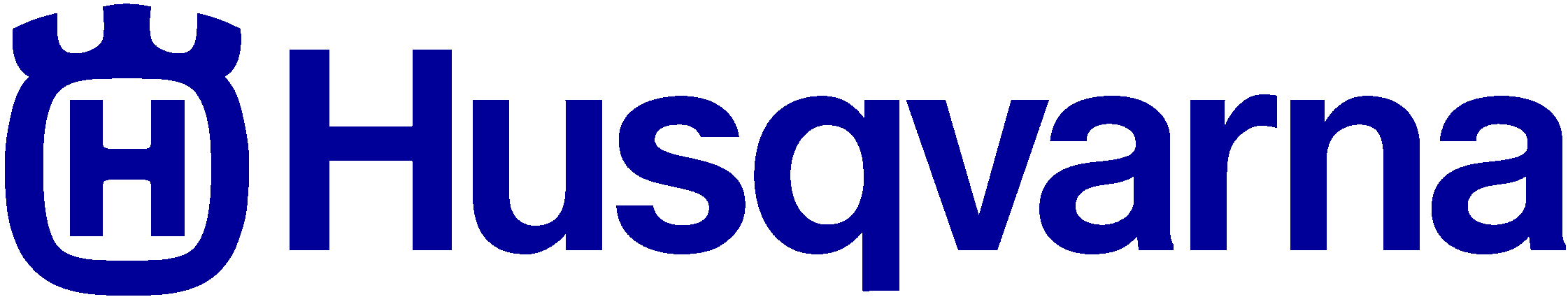 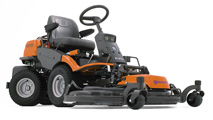 VÍCE TEL.: 777 745 373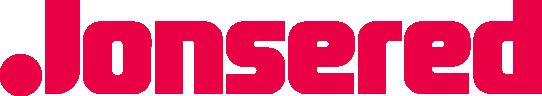 